   Lunkenmöte ÖIS 2023-12-03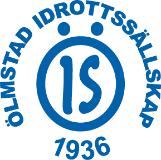 Närvarande: Anders, Anna-Carin, Annika, Evelina, Lotta, ChristofferVi gick igenom föregående protokoll. Ny i gruppen: Sofie Karlsson (dock ej på plats idag).MarkägareChristoffer kollar i närtid med alla markägare att det är okej och återkopplar till Evelina. Vi ger alla markägarna en blomma eller någon form av uppskattning efter Lunken. Justering ansvariga för våra 7 stationer Lotta och AndersHubbe + 1Anna-Carin och MårtenLollo och MatsJanne/gymsektionenChristofferBjarne (Anders kollar)StationernaVar och en som har en station ansvarar för att hitta på innehåll. Max 1–2 stationer ska vara av ”fysisk” karaktär. Lotta och Anders station är en av dessa. Regler: Max 10 poäng per station. Max 5-10 minuter sammanlagt per station?StädningVi ska vara mycket noga. Alla får soppåsar och vi ska städa efteråt. Ett pris till den som samlat mest skräp?Grillning Tossehall: Annika och Sofie hjälper Inger. Utöver detta behöver vi ca 5 ungdomar som hjälper till, det löser vi framöver. SponsorerVi beslutar att inte låta sponsorer få gå gratis. Alla ska betala. Vi ska ha en poster med alla sponsorer vid start/mål. Evelina ansvarar. Halva pottenVi beslutar att sälja halva potten. Alla får skriva upp sitt namn så meddelar vi vinnaren efteråt. Snitsla bananGörs kvällen innan. Vi hjälps åt. FestIngen på mötet är sugen på att anordna en fest på kvällen men fritt fram om någon vill.Hur når vi ut?Evelina gör reklam digitalt och i form av lappar när alla markägare har godkänt Lunken. Nicklas löser formulär för anmälan anpassad till mobiltelefoner samt skickar mejl till tidigare medverkande lag. Till nästa möte:Stäm av stationerna och boka datum för att testköra.Pris till den som plockar mest skräp?Första hjälpen-Evelina?Även denna gång ett stort tack alla som kom och även tack till dom som glömde att komma men ändå vill vara med . Om någon som inte vill vara med får mejl så meddela mig så plockar jag bort er. Nästa möte blir den 25/2 kl. 17 på ÖIS. En kallelse har redan skickats.På återseende, ska bli superkul det här! / Evelina